ส่วนราชการ  สำนักงานเทศบาลตำบลไม้เรียง  ที่    นศ 53601/					 วันที่    ๕  ตุลาคม  ๒๕๖๓        เรื่อง  รายงานผลการดำเนินงานเรื่องร้องเรียน/ร้องทุกข์เรียน  นายกเทศมนตรีตำบลไม้เรียงตามที่เทศบาลตำบลไม้เรียง ได้จัดตั้งศูนย์รับเรื่องร้องเรียน/ร้องทุกข์ ประจำเทศบาลตำบล    ไม้เรียง เพื่อรับเรื่องร้องเรียน/ร้องทุกข์ ของประชาชน นั้น		เพื่อในการนี้ งานธุรการ สำนักปลัดเทศบาล ขอสรุปผลการรับเรื่องร้องเรียน/ร้องทุกข์ ประจำปีงบประมาณ ๒๕63 ครั้งที่ ๒ (ระหว่างวันที่ 1 เมษายน 25๖๓ - 30 กันยายน 2563) โดยสามารถสรุปได้ดังนี้1) เรื่องร้องเรียน/ร้องทุกข์ โดยทั่วไป      - ไม่มี2) เรื่องร้องเรียน/ร้องทุกข์ การจัดซื้อจัดจ้าง     - ไม่มี3) เรื่องร้องเรียน/ร้องทุกข์ ศูนย์ดำรงธรรมอำเภอหรือจังหวัด     - ไม่มี		จึงเรียนมาเพื่อโปรดทราบ 								อำไพ อนุภักดิ์ความเห็นหัวหน้าสำนักปลัดเทศบาล..........................................................................................................................................................................................................................................................................................     (ลงชื่อ)	    สุภารัตน์  มีพัฒน์				                                 (นางสาวสุภารัตน์ มีพัฒน์)                     หัวหน้าสำนักปลัดเทศบาล- ๒ -ความเห็นปลัดเทศบาลตำบลไม้เรียง.....................................................................................................................................................................................................              (ลงชื่อ) 	  เทพนรินทร์ ทองสัมฤทธิ์				                                          (นายเทพนรินทร์ ทองสัมฤทธิ์)                            รองปลัดเทศบาล รักษาราชการแทน                                  ปลัดเทศบาลตำบลไม้เรียงความเห็นรองนายกเทศมนตรีตำบลไม้เรียง...................................................................................................................................................................................       (ลงชื่อ) 		ไกรศักดิ์ ธรฤทธิ์				                                                          (นายไกรศักดิ์  ธรฤทธิ์)                                           รองนายกเทศมนตรีตำบลไม้เรียงคำสั่ง  นายกเทศมนตรีตำบลไม้เรียง					...........................................................................................					...........................................................................................					............................................................................................                (ลงชื่อ)         ชัยศรี  มีพัฒน์                                                                                    (นายชัยศรี  มีพัฒน์)                                                                                                                                                                                                                                                                       นายกเทศมนตรีตำบลไม้เรียง  โทร. ๐-๗๕๖๗-๑๒๖๓-๔๑ เลขรับที่ ๓๗๓๕ ลงวันที่ ๔ ธันวาคม ๒๕๕๗ เวลา ๐๙.๔๐ น. เลขรับที่ ๓๗๓๕ ลงวันที่ ๔ ธันวาคม ๒๕๕๗ เวลา ๐๙.๔๐ น. นางบุญปั๋น นางแล อยู่บ้านเลขที่ ๓๒๑ หมู่ที่ ๘ ตาบลนางแล ร้องเรียนการทาเสียงดังจากทาคอนกรีตบล็อคจากโรงงานทาอิฐบล็อค (ร้านป่ารวกวัสดุ) ร้องเรียนการทาเสียงดังจากทาคอนกรีตบล็อคจากโรงงานทาอิฐบล็อค (ร้านป่ารวกวัสดุ) -ได้ดาเนินการจัดส่งหนังสือให้เจ้าของร้านป่ารวกวัสดุก่อสร้างแก้ไข/ดาเนินการ ดังนี้ ๑.ให้เจ้าของร้านป่ารวกวัสดุดาเนินงานเปิดเครื่องปั้นอิฐบล็อค ในระหว่างเวลา ๐๙.๐๐ น. -๑๔.๐๐ น. ๒.ให้ดาเนินการตรวจเช็คเครื่องปั้นอิฐบล็อคก่อนมีการดาเนินงานปั้นอิฐบล็อคทุกครั้ง ๓.จัดทามาตรการเพื่อควบคุมการทางานไม่ให้เกิดเสียงดังรบกวนราษฎรที่พักอยู่อาศัยข้างเคียง วันที่ ๑๕ ธันวาคม ๒๕๕๗ วันที่ ๑๕ ธันวาคม ๒๕๕๗ เครื่องจักร/เครื่องปั้นมีสภาพเก่าและใช้งานมานาน ทาให้ยากที่จะดาเนินการแก้ไขไม่ให้เกิดเสียงดังในเวลาทางานได้ ทาได้แต่เพียงให้ดาเนินการแก้ไขเพื่อลดเสียงและลดเวลาดาเนินงานเพื่อไม่รบกวนผู้ร้องทุกข์เป็นเวลานาน ๒ ๒ เลขรับที่ ๕๖๗ ลงวันที่ ๑๗กุมภาพันธ์ ๒๕๕๘ เวลา ๑๓.๓๐ น. เลขรับที่ ๕๖๗ ลงวันที่ ๑๗กุมภาพันธ์ ๒๕๕๘ เวลา ๑๓.๓๐ น. เลขรับที่ ๕๖๗ ลงวันที่ ๑๗กุมภาพันธ์ ๒๕๕๘ เวลา ๑๓.๓๐ น. แม่ชีบัวเงิน อินทะเป็ง ผู้ดูแลสานักแม่ชี อาศรมรมไทร หมู่ ๘ บ้านป่ารวก ตาบลนางแล แม่ชีบัวเงิน อินทะเป็ง ผู้ดูแลสานักแม่ชี อาศรมรมไทร หมู่ ๘ บ้านป่ารวก ตาบลนางแล แม่ชีบัวเงิน อินทะเป็ง ผู้ดูแลสานักแม่ชี อาศรมรมไทร หมู่ ๘ บ้านป่ารวก ตาบลนางแล ร้องทุกข์ขอให้ช่วยแก้ไขร้องทุกข์ขอให้ช่วยแก้ไข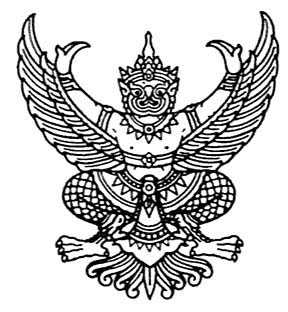 